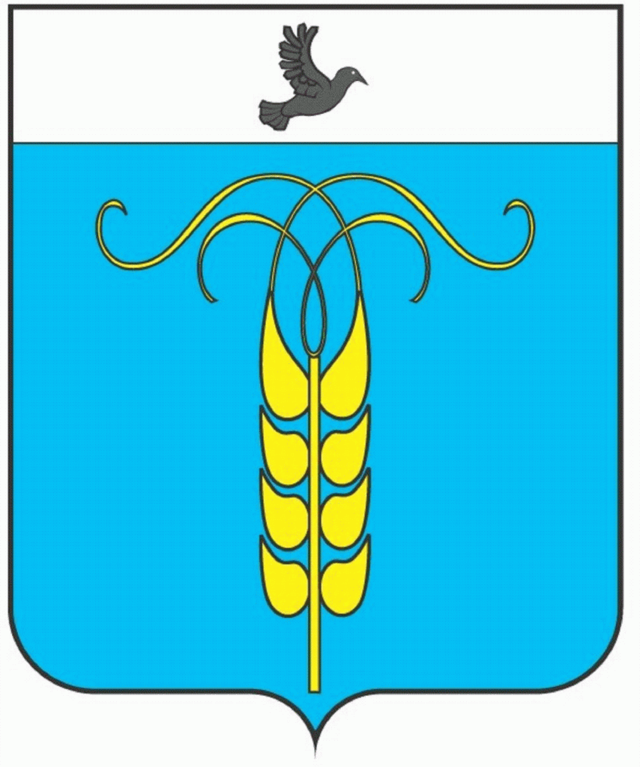 РЕШЕНИЕСОВЕТА ГРАЧЕВСКОГО МУНИЦИПАЛЬНОГО РАЙОНАСТАВРОПОЛЬСКОГО КРАЯ17 декабря 2019 года                      с. Грачевка                                             № 68«Об исключении имущества из муниципальной казны Грачёвского муниципального района Ставропольского края»В соответствии с абзацем вторым пункта 6.1 и пунктом 6.2 Положения о муниципальной казне Грачевского муниципального района Ставропольского края, утверждённого решением Совета Грачевского муниципального района Ставропольского края от 19.04.2016 № 208-III, распоряжением отдела имущественных и земельных отношений администрации Грачёвского муниципального района Ставропольского края от 20.11.2019 № 75 «О закреплении имущества муниципальной казны Грачёвского муниципального района Ставропольского края на праве оперативного управления за муниципальным бюджетным учреждением культуры "Грачевская межпоселенческая центральная районная библиотека" Грачевского муниципального района Ставропольского края» и на основании акта о приёме-передаче объектов нефинансовых активов от 20.11.2019 № ОИГУ-000122 Совет Грачевского муниципального района Ставропольского краяРЕШИЛ:1. Исключить из муниципальной казны Грачёвского муниципального района Ставропольского края имущество согласно прилагаемому перечню.2. Настоящее решение вступает в силу со дня его подписания и распространяется на правоотношения, возникшие с 20 ноября 2019 года.Председатель СоветаГрачевского муниципальногорайона Ставропольского края					       Ф. В. КолотийГлава Грачевскогомуниципального районаСтавропольского края                                                                        Р.А. КоврыгаПриложениек решению Совета Грачевского муниципального района Ставропольского краяот "17"декабря 2019 года № 68ПЕРЕЧЕНЬимущества, исключаемого из муниципальной казны Грачёвского муниципального района Ставропольского краяНаименование имуществаКоличество экземпляров,шт.Цена за 1 экземпляр,руб.Стоимость всего,руб.Беликов Герман Алексеевич «Дети войны Ставрополья»11128,001408,00Бойко Сергей Павлович «Синяя свечка. География сказки»11250,002750,00Мишукова Татьяна Алексеевна «Ставропольский хронограф на 2017 год»11510,005610,00Мосинцев Александр Федорович «Я к свету шел»11130,001430,00Рыбалко Сергей Николаевич «Мое родное Ставрополье»11128,001408,00Толстокорова Елена Васильевна «И туда гора, и сюда гора…»11140,001540,00Филиппенко Александр Иванович «Честью офицерской натянута струна»11193,282126,08Шевелев Сергей Арнольдович «Герои Советского Союза – боевая слава земли Ставропольской: краткий биографический справочник»11235,002585,00Альманах «Литературное Ставрополье» № 1/20182579,221980,50Альманах «Литературное Ставрополье» № 2/20182579,221980,50Доклад о состоянии окружающей среды и природопользовании в Ставропольском крае в 2017 году8288,442307,52ИтогоХ0